Vocabulary: Solving Linear Systems (Standard Form)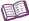 VocabularyElimination method – an algebraic method for solving systems of equations that involves adding or subtracting the two equations to eliminate one of the variables.Solution – a value or values that make an equation or system of equations true.For example, (2, 7) is a solution of the equation y = 3x + 1 because it makes the equation true: 7 = 3(2) + 1.Standard form (of a linear equation) – a linear equation of the form Ax + By = C, where A, B, and C are real numbers, and A and B are not both zero.Substitution method – an algebraic method for solving systems of equations that involves solving one equation for a variable and substituting the resulting expression into the other equation.System of linear equations – a set of two or more linear equations that contain the same variables.A system of linear equations can have one solution, no solution, or infinitely many solutions, as shown below:GraphIntersecting lines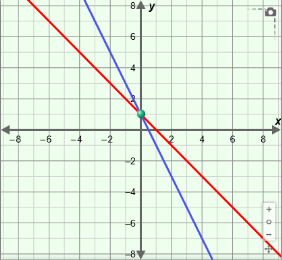 Same line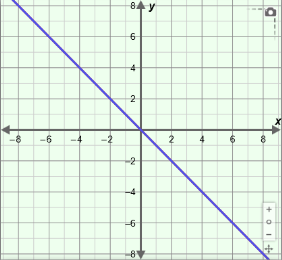 Parallel lines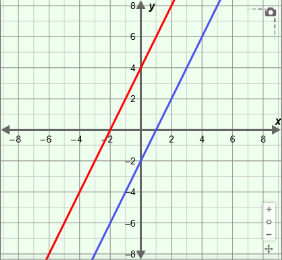 Number of solutionsexactly oneinfinitely manynoneType of systemconsistent and independentconsistent and dependentinconsistent